……………………………………………………………………………………………………………………………                                                                                                       Stanhope Primary School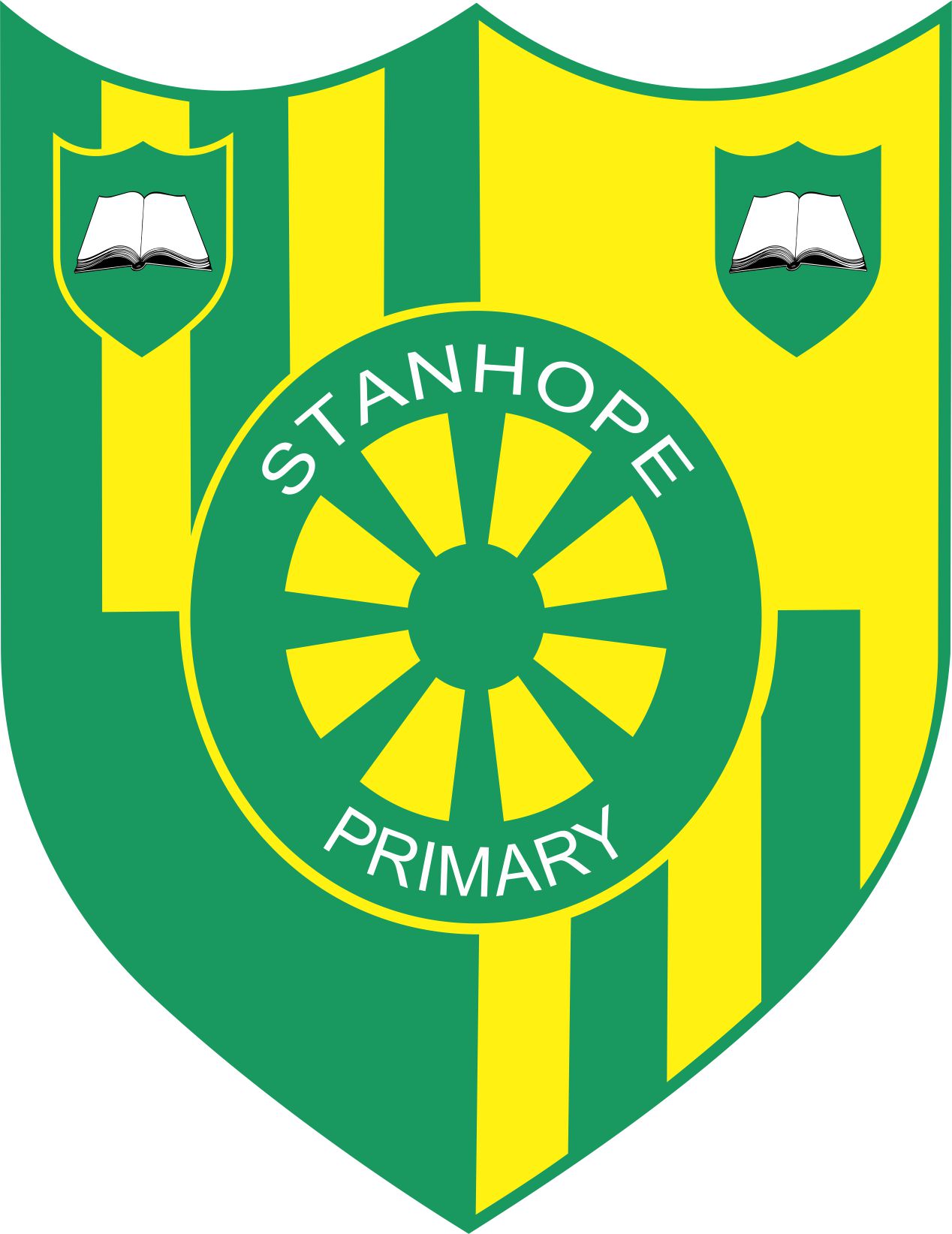         Gresford Street                                                                                          South Shields           Tyne and Wear           NE33 4SZ           Tel: 0191 4201710           Fax: 0191 4566235         office@stanhopeprimary.com         Head Teacher: Mrs L A Martin………………………………………………………………………………………………..Return to school plans Dear Parents and CarersWe will all be returning to school full-time from the beginning of the Autumn Term, Tuesday 8th September 2020 for Years 1-6.We will have procedures in place to ensure safety for all, but please be aware that these plans are subject to change and may need to be modified and adapted where necessary. For the first 3 days, to help with the transition, our new Reception class will either attend school for either the morning OR afternoon session. You will have been notified by the school to identify the session your child will attend for those identified days.On Friday 11th September the EYFS will be only open for our Nursery children for their Stay and Play session. The Government guidance advises that classes (30 children) remain in their ‘bubble’ at school and where possible be kept apart from other groups. Teachers and other staff can operate across different classes and groups in order to facilitate the delivery of the school timetable. The school has made adaptations to the classrooms to support social distancing where possible.Arriving and Leaving School  Arrival times- the school gates will be open from 8.40am until 9.15am, this is to allow us to stagger arrival times for our children and reduce the amount of pupils coming on to premises. Unfortunately we CANNOT allow parents on premises for arrival times, but children will be greeted by staff when they arrive and guided to their classroom door. Leaving at the end of the school day – if you are a parent with more than one child in school you will be invited to wait on the MUGA – (Multi Use Games Area) at 2.50pm. Parents and carers must maintain social distancing while waiting, those families with siblings will leave their classrooms at 2.55pm. Once you have collected your children you must leave the premises as quickly as possible.At 3.05pm – The Year 1 and Year 2 pupils who have no sibling links will be dismissed, parent must please wait on the MUGA.At 3.10pm – The Year 3 and Year 4 pupils who have no sibling links will be dismissed, parent must please wait on the MUGA.At 3.20pm – The Year 5 and Year 6 pupils who have no sibling links will be dismissed, parent must please wait on the MUGA.PARENTS MUST LEAVE THE PREMISIES AS SOON AS POSSIBLE – PLEASE SUPPORT US WITH THIS REQUEST.Parents must not gather at the school gates and must maintain social distancing guidance at all times. If parents do need to speak to a member of staff they will need to contact the school office by phone or email and the member of staff will contact you at a convenient time.  Breaks times and lunch timesFor the foreseeable future, break times and lunch times will be staggered and pupils will remain in their bubbles, again to ensure safety for all. TransitionUsually at the end of the year, classes will have met their new teacher for a short while to discuss routines and see what life will be like in their new classroom. Teachers and staff are aware that many children may be nervous and anxious returning in September. Please be assured that school staff will support all our children to settle back in as quickly as possible.Around the school and routines There is already a one-way system in place and those children who have returned to school have found it easy to follow, this will remain in place for the time being.All pupils will be expected to wash their hands once they have arrived in school and this will be the routine that will occur often throughout the day.For individual and frequently used equipment, such as pencil cases and pens, it is recommended that staff and pupils have their own items that ARE NOT SHARED (these items will be provided by school and will be cleaned regularly). Other classroom-based resources can be shared within the ‘bubble’ and will be cleaned frequently. It is also recommended that pupils limit the amount of equipment they bring to school each day, and they only bring, lunch boxes, water bottles, coats, books and bags are also allowed. Parents will need to check that any unnecessary equipment remains at home.   Attendance ExpectationsNow that the circumstances have changed it is vital for all children to return to school to minimise as far as possible the longer-term impact of the pandemic on children’s education, wellbeing and wider development. Missing out on more time in the classroom risks pupils falling further behind. School attendance will therefore be mandatory again from the beginning of the Autumn Term and it is the duty of the parents and carers to ensure their child attends school. This will mean that the usual rules on school attendance will apply and parents who do not send their children back to school may find they are issued with a fixed penalty notice. We will support you with your child/children returning to school if you are anxious.Breakfast ClubBreakfast Club will resume at the start of the Autumn Term and the usual start times and cost will still apply. However at least for the first half term, there will be NO AFTERSCHOOL CLUBS. CurriculumStanhope Primary will still provide a high quality education that promotes all pupils development and prepares them for the opportunities, responsibilities and experiences of later life. The curriculum will remain broad and ambitious and all pupils will be taught a wide range of subjects from the start of the Autumn Term. Teachers and support staff will create time to cover any gaps in learning. Teachers will prioritise identifying gaps and re-establish progress in the essentials (phonics and reading, vocabulary and mathematics).UniformAll children will be expected to wear the school uniform when they return in September, a full list is available on our website. Please note that coloured trainers and black trainers with coloured flashes/stripes ARE NOT ALLOWED. This has now been our policy for the last 4 years and I hope you still support this instruction. In addition to this shaved designed haircuts are NOT ALLOWED. All the staff here at Stanhope Primary School are looking forward to welcoming all our children back to school. Schools have been closed for too long and the building is not the same without your children.The routines, guidance and instructions requested have been put into place the ensure the safety of children and staff. Please bear with us with these requests but also note that they are subject to change and may have to be adapted or modified once all our pupils have returned.  On a personal note, I know these last few months have been very strange for us all but as our lives start to return to some normality, I hope you all manage to have a relaxing holiday, let’s hope the weather is good for us. Thank you all for your support you have given Stanhope Primary School since lockdown. Stay safe and well and we look forward to seeing you in September. Kind regardsMrs L A MartinHead TeacherStanhope Primary School